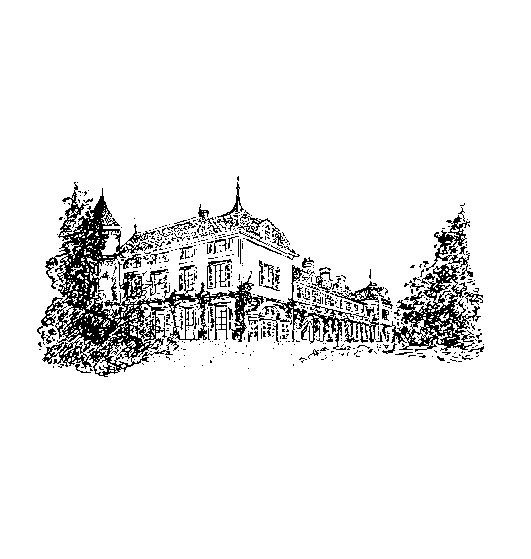 BEAUJOLAIS VILLAGES ROSE JOSEPHINECette appellation d'origine contrôlée s'étend sur 3 000 hectares et représente annuellement une moyenne de 150 000 Hl.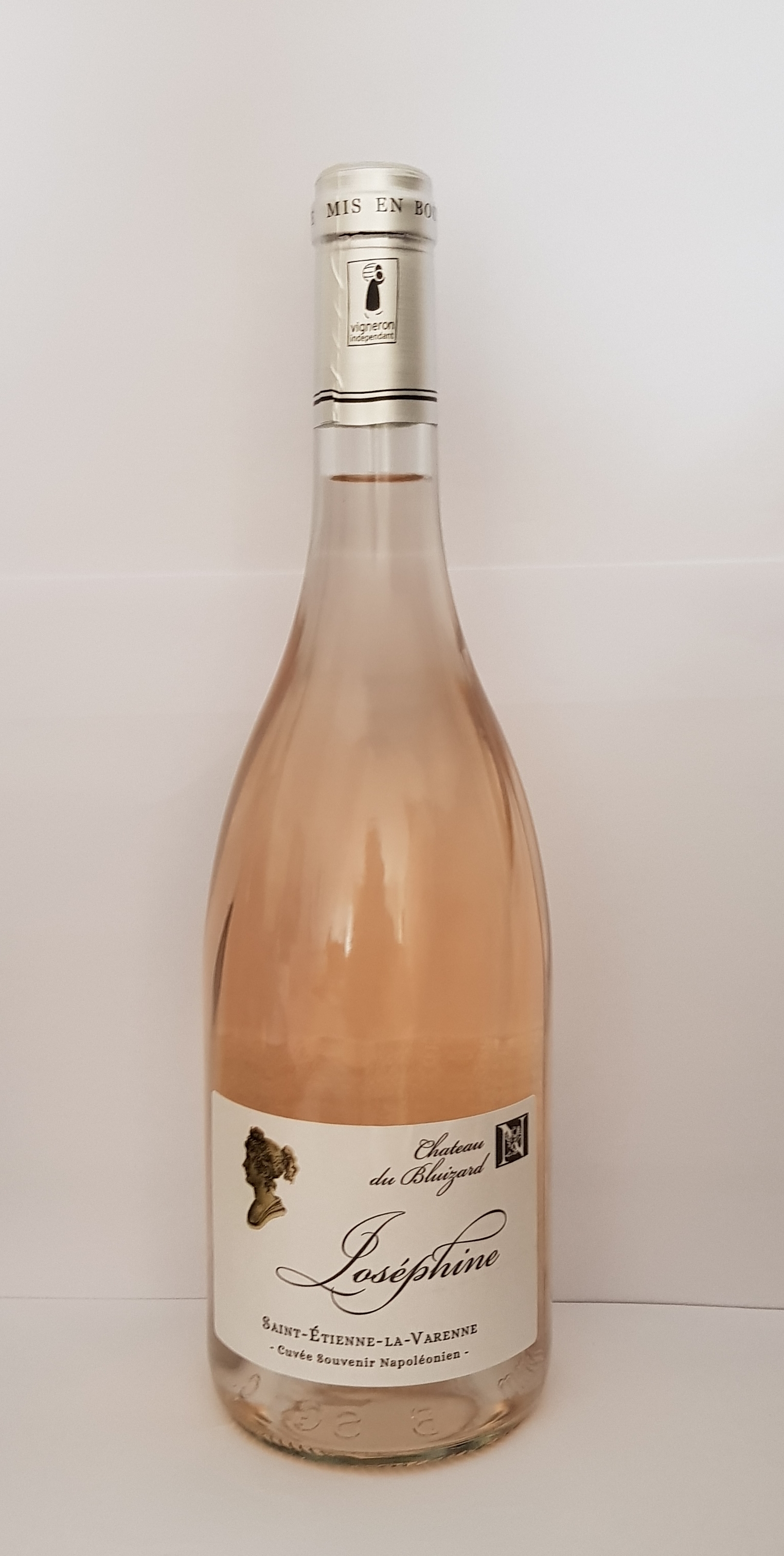 PRODUCTION du CHATEAU DU BLUIZARD- Cépage : Gamay noir à jus blanc- Age moyen des vignes : 40 ans- Superficie : 15 Ha- Rendement : 52 Hl/Ha- Exposition : Sud - Sud Est- Sol : granitique - Taille : gobelet ou cordon  5 bourgeons                                                                                                                                                                                                                                   VINIFICATION - Récolte manuelle ou machine- Pressurage direct à froid - Débourbage de 48h00 à 10°ELEVAGE- Mise en fermentation sous température contrôlée à 15°- Conservation en cuve inox pour éviter l'oxydation et garder le caractère jeune- Filtration  tangentiel- Stabilisation tartrique par le froid - Mise en bouteilles en février  CARACTERISTIQUES DU VIN-Alcool 12 ° Acidité totale : 3.50-Ph : 3.50 Sucre > 2 gr-Robe :Pale, nacré-Nez : Arôme floral intense-Caractéristiques du cépage Gamay-Palais : Toute en subtilité, en finesse avec du gras et une belle subtilité- Evolution et délai de conservation : 2 ans-Conditions de service : Frais, 10°C-Mets d'accompagnement : Accompagne idéalement les apéritifs et repas d’été. 